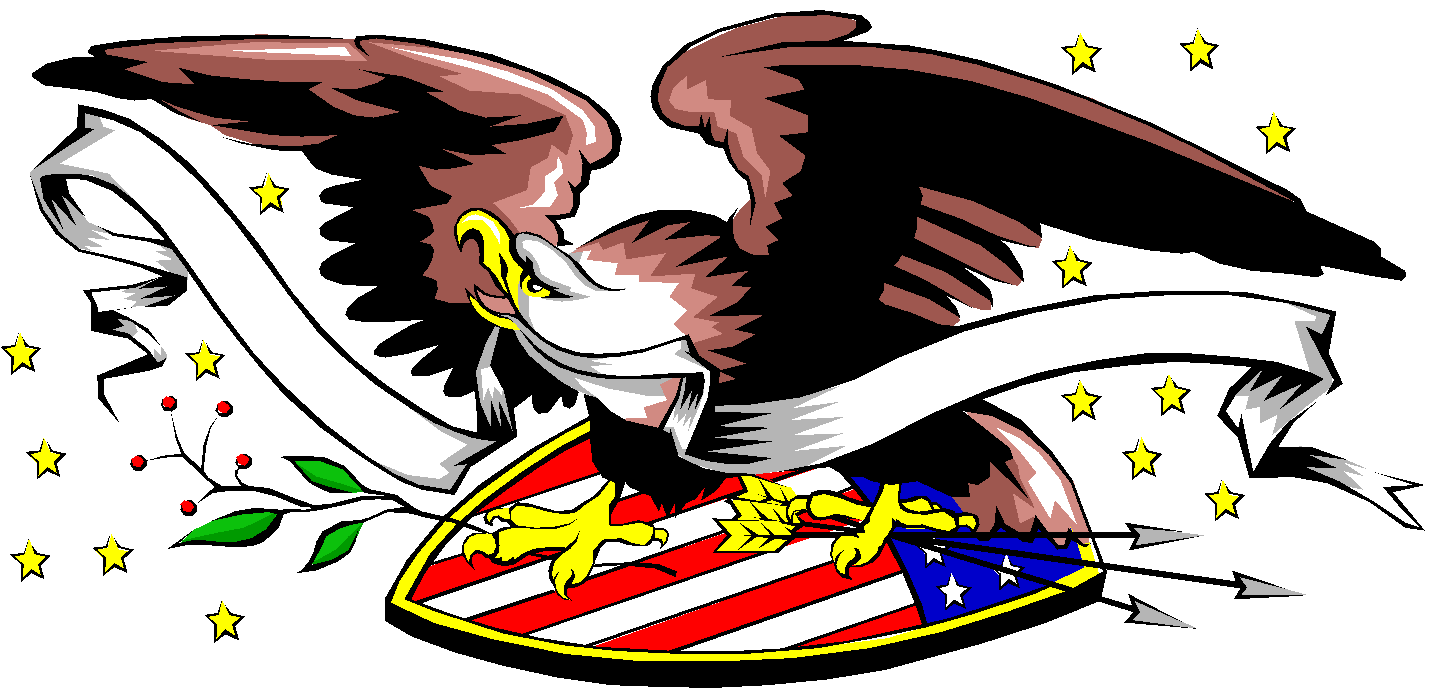 Social Studies - Grade 7Mrs. LucidThis year in Social Studies we will be studying American History from the time of early European exploration to the years leading up to the American Civil War.  Not only will we discuss different events that occurred during this period, but also geography, culture, and the framework of our system of government.  Below is a list of some of the aspects of this class.Materials:  [mandatory]2 inch hardcover binder (you can share it with another core class that you have before or after Social Studies) filled with loose leaf paper. No spiral notebooks.  A small box of crayons (24 count max.) to leave with me in class. Pens and highlighters – Please, no collected homework written in pencil allowed. E-Textbook:  Each student will be set up with a digital a copy of America: History of Our Nation.  It can be read from any computer or iPad (free application) with internet access. I will be helping you to set up your account in school so that you can use it at home.   If you do not have a computer or internet access at home, please see me privately so that I can make other arrangements.Google Drive /Google Classroom:  Each student at Rye Neck has their own Google account that gives them access to their work and files from school - it can be accessed from any computer or device that supports Google. Students will be using it occasionally to submit assignments directly [and securely] to me through my Google Classroom page.Teacher Webpage: Be sure to check my teacher web page – for homework assignments, extra copies and notes to print out:Visit http://lucidss6.weebly.comLateness:  When the bell rings, I expect you to be in your seats with your homework agenda and Social Studies binder out and ready to go. Attendance will be taken at the start of each class - lateness and/or unpreparedness will affect your average.Respect/Behavior:  I expect you to treat your classmates and teachers with respect. We must treat each other fairly and kindly. Your actions and language should always be appropriate in school.  Inappropriate behavior won’t be tolerated.  Remember where you are and who is around you.Grades:  Grades will be calculated using the following percentages.  *Percentages are subject to change.(5%) Participation/Preparedness/Behavior(25%) Quizzes: 2-3 days’ notice; format varies but writing is involved; pop quizzes possible(30%) Homework: Given frequently, but not always nightly (sometimes weekends); graded using a check system based on the quality and completion of the work.  Late homework assignments will be accepted ONLY one day after it’s due for partial credit; assignments not done receive a zero. (40%) Tests/Projects: 1 week notice for test – review guide provided; there will also be 1 - 2 major projects this year which will be counted as a test grade. **As a department policy (grades 6-12) there are NO EXTRA CREDIT assignments.**All Social Studies classes (grades 6-12) will keep a writing portfolio for each student.  Throughout the course of the year, we will learn different writing techniques that you will put into practice in class (thematic essay, document based question essay, historical research, etc.).  This portfolio will follow you through high school and demonstrate your growth in analytical and comparative writing in Social Studies.Other Points: In an effort to conserve paper and be more eco-friendly throughout the school district, teachers are making an effort to use less paper.  This means that extra copies of handouts will be limited. You can check my teacher webpage for extra copies when they are available.Parents can log in to the school server and access your grade from my grade book. Though it won’t be updated every day, parents can periodically check up on missing assignments and recent quiz/test grades.  This will put more responsibility on you to complete your work and study for your tests.YOU are responsible for completing and handing in the required work.  Be sure to write down the homework at the beginning of class in your homework agenda.   Parents:  Please be sure to read this syllabus with your child and sign below.____________________________________	____________________________________Parent/Guardian signature				Print name____________________________________	____________________________________Student signature 					Print name(AFTER it has been signed   by parent or guardian)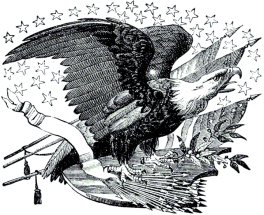 